Муниципальное общеобразовательное учреждение«Средняя общеобразовательная школа № 12»Конспект урока информатики в 7 классе « Виды компьютерной графики»УМК «Информатика» 7-9 классы, авторы: Семакин И. Г. и др. Виды компьютерной графикиЦели урока:Сформировать знания о видах графики, дать сравнительную характеристику растровой и векторной графики.Задачи: Сформировать понятия растровой и векторной графики.Конкретизировать знания о видах графики.Закрепить на практике умение определять вид графического изображенияРазвивать навыки работы  векторном графическом редакторе.Развивать творческие способности, познавательный интерес, навыки работы на компьютере.Педагогические технологии: личностно-ориентированная, здоровьесберегающая.Формы работы: фронтальная, групповая, индивидуальнаяМетоды урока: словесные, наглядные, практическиеТип урока: комбинированныйОборудование: мультимедийный проектор, экран, компьютеры с установленным графическим редактором Paint  и текстовым процессором Microsoft Word, презентация (приложение 1), таблица для заполнения (приложение 2), практическое задание (приложение 3), плакат «Зарядка для глаз» (приложение 4).Приложение 1Презентация «Виды компьютерной графики»Приложение 2Приложение 3Практическая работа1. Откройте свою папку: Мой компьютер→Диск D:\→Информатика 8…, создайте документ Microsoft Word.2. Выполните Вставка→Фигуры3. Нарисуйте желтый круг. Для этого:Выберите инструмент Овал .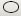 Удерживая нажатой клавишу Shift, нарисуйте круг диаметром около 4-.Раскройте список Цвет заливки  и выберите желтый цвет.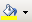 Контур фигуры  выберите Нет контура 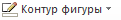 4.Нарисуйте глаз. Для этого:Изобразите рядом с желтым кругом эллипс (овал) белого цвета.Нарисуйте рядом еще один эллипс поменьше и залейте его черным цветом.Переместите черный эллипс на белый.Выделите черный эллипс.Удерживая нажатой клавишу Shift, щелкните по белому эллипсу – теперь выделены сразу оба эллипса: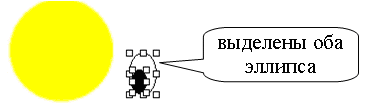 Выполните группировку выделенных объектов с помощью кнопки Группировать .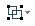 Переместите глаз на мордочку.С помощью клавиши Ctrl скопируйте глаз.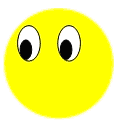 Выделите ( с помощью клавиши Shift) и сгруппируйте все объекты с помощью кнопки Группировать 5. Нарисуйте носик. Для этого:Выполните Фигуры →Основные фигуры→Дуга.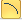 Нарисуйте дугу.Ухватите один из желтых ромбиков-маркеров и разверните дугу примерно на три четверти круга: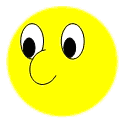 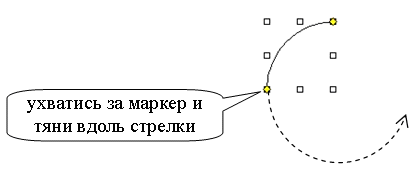 Ухватив за угловой белый маркер, измените размер и форму дуги:нажмите кнопку Свободное вращение;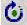 разверните дугу, используя зеленый круглый маркер ;переместите носик на мордочку.6. Нарисуйте улыбку. Для этого:Выполните Фигуры →Линии→Кривая.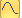 Правее от солнышка щелчками изобразите улыбку: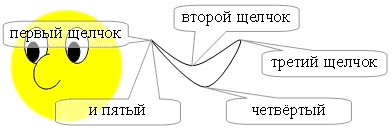 Закрасьте ее, уменьшите и поместите на мордочку.7. Нарисуйте корону. Для этого:Выполните Фигуры →Линии→Полилинии.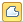 Щелчками нарисуйте корону вокруг солнышка.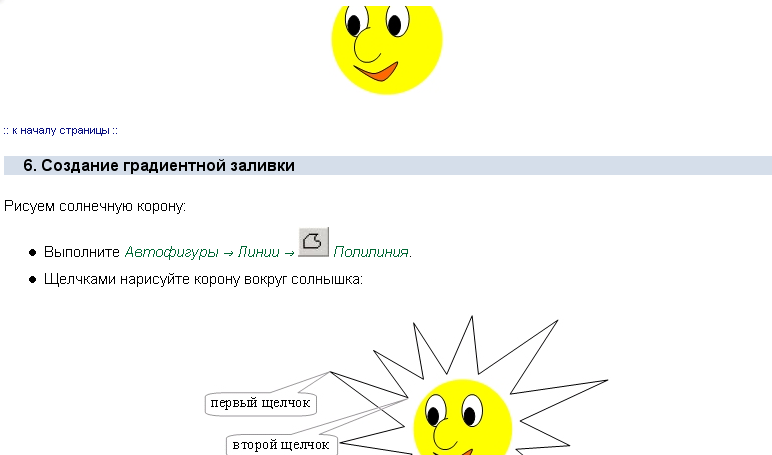 Как только вы закончите корону, она закроет собой солнышкину мордочку. Чтобы это исправить, щелкните ПКМ и в контекстном меню выберите пункт На задний план.Раскройте список Цвет заливки и выберите красный цвет. Цвет контура – желтый.Сгруппируйте все солнышко.Приложение 4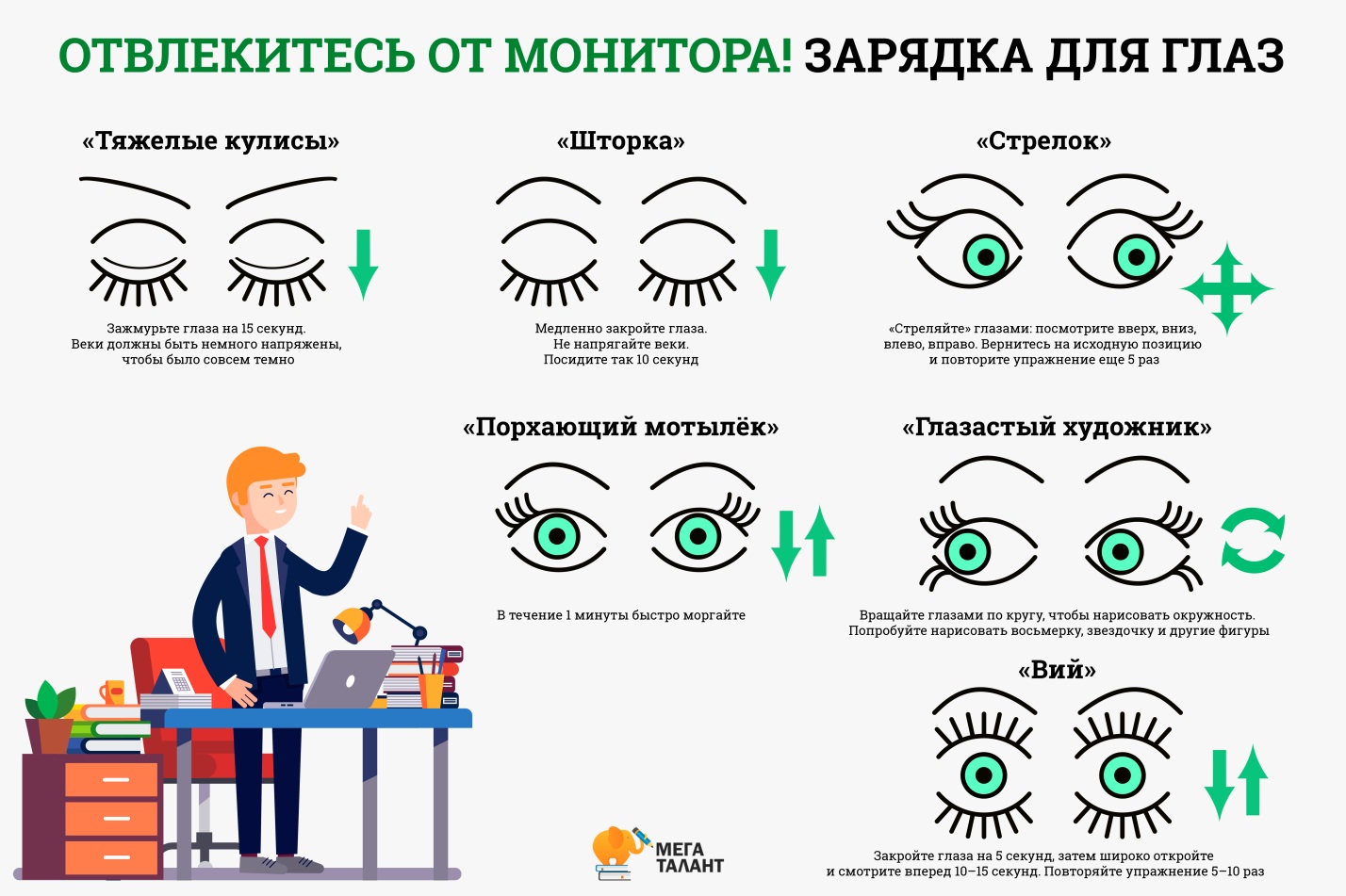 ЛитератураИнформатика. 7 класс: учебник / И. Г. Семакин, Л. А. Залогова, С. В. Русаков, Л. В. Шестакова. — М. : БИНОМ. Лаборатория знаний, 2016.Информатика : методическое пособие для 7–9 классов / И. Г. Семакин, М. С. Цветкова. — М. : БИНОМ. Лаборатория знаний, 2016.Анненков П. В. Литературные воспоминания. – М., 1960.Деятельность учителяДеятельность ученикаОрганизационный момент. - Добрый день! (Слайд 1) Один китайский мудрец сказал: «В учении нельзя останавливаться». Не будем останавливаться и мы.- Какие вопросы мы рассмотрели на прошлом уроке?- Что такое компьютерная графика?- Продолжим и мы решать эти вопросы.Определение темы, цели и задач урока.-Назовите виды информации по форме представления-  Какая из них представлена на этом слайде слева? (Слайд 2) - А справа?- Назовите различия в представлении того и другого изображения.Чем обусловлены различия? Ваши предположения:- Как вы думаете, о чем пойдет речь сегодня на уроке?- Как мы сформулируем тему урока?Тема урока: Виды компьютерной графики. (Слайд 3)  -Что мы должны узнать сегодня на уроке? Сформулируйте задачи на этот урокОтвечая на эти вопросы, мы будем заполнять таблицу (Приложение 2)III. Изучение нового материала-Мы рассмотрим два вида графики -Рассмотрим подробнее левое изображение (Слайд 4) -Фрагмент этого изображения увеличили. -Что стало с изображением в результате увеличения?-А при обычном масштабе из чего состоит растровое изображение?-Эти точки называют пикселями. Пиксели выстроены в ряды, которые образуют строки и столбцы, т. е.  растр. Этот вид графики называется - растровая (Слайд 4)  -Теперь рассмотрим подробнее правое изображение (Слайд 5) Какие изменения при увеличении изображения вы видите?-Как вы думаете, почему?-Это обусловлено тем, что такие изображения состоят из простейших геометрических фигур (графических примитивов) Хранятся в виде математических формул и носят «математическое» название – векторные (Слайд 6)Для дальнейшего заполнения таблицы обратимся к учебнику. Работаем в парах. Первый ученик в паре находит информацию по растровой графике (стр. 122-123), второй – по векторной (стр. 123-124), затем обмениваются информацией и вносят ее в таблицу.- Какие особенности растровой и векторной графики вы узнали?(Слайд 7)- Чем обусловлены эти особенности?-Какая строка таблицы осталась незаполненной?- Сейчас самое время для практической работы. В какой программе выполняли работу на прошлом уроке?- Сегодня нарисуем солнышко в программе Microsoft Word.V. Практическая работаВо время практической работы учитель делает целевые обходы: 1) контроль организации рабочего места; 2) контроль правильности выполнения работы и соблюдения правил безопасности (памятка для глаз); 3) оказание помощи учащимся, испытывающим затруднения; 4) контроль объема и качества выполненной работы.VI. Итоги практической работы-Выделите объект и увеличьте его. Какие изменения происходят?- Какой вывод можно сделать?- Верно. И графический редактор, встроенный в Word, называется векторным.- Откройте файл солнышко.bmp, который создали на прошлом уроке. Увеличьте рисунок. Объясните изменения.Отразите это в таблицеVII. Домашнее задание§ 21, закончить заполнение таблицы, используя Интернет (графические редакторы – 2-3 примера) (Слайд 8)VIII.	Итог урока.Подводя итоги урока, ответьте на вопрос: Какого вида изображение на слайде? (Слайд 9)Рефлексия:Выполнили вы задачи?Отметьте свое настроение: Оставьте два «солнышка» в своей папке, если хорошее, удалите первое (.bmp) если не очень хорошее.- Что такое компьютерная графика, где она применяется.- Раздел информатики, занимающийся вопросами создания и обработки графических изображений на компьютере- Текстовая, числовая, графическая, звуковая, видео- Графическая- Тоже графическая- Левое реалистичнее, чем правое.- Правое как из мультфильма- В левом больше цветов (оттенков)- В правом контуры четкие, в левом  - нет и т. д.- может быть, созданы по разному- относятся к разным видам и т. п.- О разных видах изображений- Виды графических изображений(или) Виды компьютерной графикиВ тетради записывают тему урока- узнать, какие виды графики существуют,- каковы особенности каждого вида- чем обусловлены эти особенности- Произошла потеря качества- Изображение состоит из квадратиков- Из точекНачинают заполнение таблицы - Качество сохраняется- Изменения пропорциональные (подобные) и т. п.- наверное, состоит из других элементовПродолжают заполнение таблицыРаботают с учебником (работа в парах)Продолжают заполнение таблицы- Особенности масштабирования, размер файла, реалистичность - Разным способом представления (растровое – из пикселей, векторное – из примитивов)- Графические редакторы- В программе Paint рисовали солнышко.Выполняют практическую работу в программе Microsoft Word, рисуют солнышко, используя инструкцию (Приложение 3).-Пропорциональные, без потери качества-Это векторное изображениеВносят информацию в таблицу -При увеличении изображения произошла потеря качества (увеличились пиксели). -Можно сделать вывод, что это растровое изображение. -Paint – растровый графический редактор.Вносят информацию в таблицу Ответы учеников с обоснованиемРастровая графикаВекторная графикаМинимальный элементМасштабированиеРазмер файлаРеалистичностьГрафические редакторы